Engineers in Training at All Saints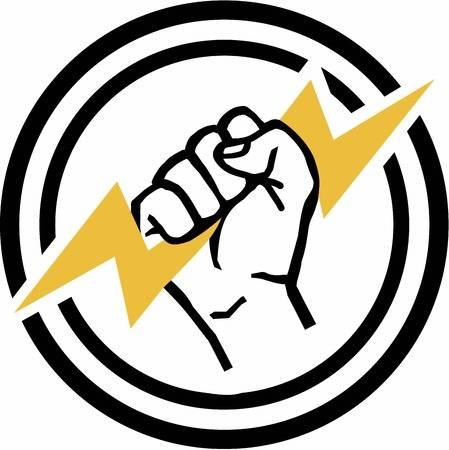 ELECTRICAL ENGINEERING-“Circuits, Switches, and Wires, OH MY!!!”Students will understand that electricity is a form of energy that moves. They will create “static electricity”, design an “electromagnet”, and build “series circuits” using snap kits.Grades K - 2Thursdays, 4:00 – 5:00pm in Room 4Limited to first 12 registrationsCost: $15March 14 - May 2 (6 weeks)Taught by Ms. Collette Roundtree, M.A.T., a science teacher for 13yrs. and STEM engineering teacher for 14yrs.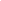 Please register my child for Chemical Engineering.  I have enclosed the $15 registration fee.________________________________________________________                             Child’s Name                                                                                  Grade________________________________________              ______________Parent Signature                                                                                Date